Администрация Пластовского муниципального районаПОСТАНОВЛЯЕТ:1. Внести следующие изменения в Порядок предоставления единовременной выплаты молодым специалистам муниципальных образовательных организаций Пластовского муниципального района, утвержденный постановлением администрации Пластовского муниципального района от 19.08.2019 № 837 «Об утверждении Порядка предоставления единовременной выплаты молодым специалистам муниципальных образовательных организаций Пластовского муниципального района»:1.1. Пункт 11 Раздела III Порядка изложить в следующей редакции: «11. Единовременная выплата предоставляется молодому специалисту в размере 50 000 (пятьдесят тысяч) рублей за счет средств бюджета Пластовского муниципального района в соответствии с утвержденным Управлением образования сводным списком молодых специалистов для получения выплаты и перечисляется не позднее 30 декабря года поступления молодого специалиста на работу в образовательную организацию на расчетный счет получателя единовременной выплаты, открытый им в кредитной организации. Повторное предоставление молодому специалисту единовременной выплаты не допускается.».	1.2. Приложение № 2 к Постановлению от 19.08.2019г. № 837 «Об утверждение Порядка предоставления единовременной выплаты молодым специалистам муниципальных образовательных организаций Пластовского муниципального района» читать в следующей редакции (прилагается).	1.3. Приложение № 3 к Постановлению от 19.08.2019г. № 837 «Об утверждение Порядка предоставления единовременной выплаты молодым специалистам муниципальных образовательных организаций Пластовского муниципального района» читать в следующей редакции (прилагается)2. Настоящее постановление разместить на официальном сайте                  администрации Пластовского муниципального района в сети «Интернет».3. Организацию выполнения настоящего постановления возложить на заместителя главы Пластовского муниципального района по социальным вопросам Дьячкову Н.С.  Глава Пластовскогомуниципального района                                                       А.Н. Пестряков                                                                  Приложение № 2  к Постановлению администрации                                                        Пластовского муниципального района от 19.08.2019 № 837                                                         (в редакции постановления администрации Пластовского                                                         муниципального района от «30_»__08__2021 года №1009_)ОБЯЗАТЕЛЬСТВОо возврате денежных средств, полученных в качестве единовременной выплаты молодым специалистам из числа педагогических работников, впервые приступивших к работе по специальности в муниципальных образовательных организациях Пластовского муниципального района    Я, ниже подписавший(ая)ся, _________________________________________________________________________,(Ф.И.О.)Паспорт серия ____________ номер ___________, выданный ______________________,_________________________________________________________________________(кем и когда выдан)обязуюсь вернуть в тридцатидневный срок единовременную выплату в размере 50 000 (пятьдесят тысяч) рублей, полученную в соответствии с Порядком предоставления единовременной денежной выплаты молодым специалистам муниципальных образовательных  организаций Пластовского муниципального района, утвержденным постановлением Администрации Пластовского муниципального района от «_____» _________ 2019 года № ____, в случае прекращения трудового договора до истечения трех лет со дня его заключения по следующим основаниям:1. Прекращение  трудового  договора  по  основанию, предусмотренномупунктом 5 статьи 77 Трудового кодекса Российской Федерации, за исключением перевода к работодателю, являющемуся образовательнойорганизацией   на   территории Пластовского муниципального района;2. Расторжение трудового договора по инициативе работника по основанию, предусмотренному статьей 80 Трудового кодекса РоссийскойФедерации;     	3. Расторжение трудового договора по инициативе работодателя по основаниям, предусмотренным пунктами 3, 5, 6, 8, 11 статьи 81 Трудового кодекса Российской Федерации;     	4. Расторжение трудового договора по соглашению сторон;     	5. Прекращение трудового договора по основаниям, предусмотреннымпунктами 4 и 8 статьи 83 Трудового кодекса Российской Федерации;     	6. Прекращение трудового договора по основаниям, предусмотреннымпунктами 1 2 статьи 336 Трудового кодекса Российской Федерации. 	Денежные средства должны быть перечислены мною на лицевой счет Управления образования Пластовского муниципального района.   	Настоящее обязательство составлено и подписано в двух экземплярах.Подпись			 		Ф.И.О.	 			Дата подписи                                                                   Приложение № 3 к Постановлению администрации                                                        Пластовского муниципального района № 837 от 19.08.2019                                                         (в редакции постановления администрации Пластовского                                                         муниципального района  от «__»_________2021 года №___)Соглашение № ___________о предоставлении единовременной денежной выплатыг. Пласт                                                                                   «____» _____________ г.Образовательная организация в лице заведующего\директора _____________________________________________________________________________,(фамилия, имя отчество)действующего (ей) на основании Устава, Управление образования Пластовского муниципального района в лице начальника Аристенко Нины Алексеевны, действующего на основании Положения  и «Молодой специалист (ФИО)» в лице _____________________________________________________________________________,(фамилия, имя, отчество)документ, удостоверяющий личность ________________________________________________________________________________________________,(наименование и номер основного документа, удостоверяющего личность молодого специалиста, сведения о дате выдачи указанного документа и выдавшем его органе)проживающий (ая) по адресу:______________________________________________________________,(адрес места жительства молодого специалиста)(далее именуемый   (ая)   «Молодой специалист»)   (именуемые в   дальнейшем при совместном упоминании «Стороны») в соответствии с  Порядком предоставления единовременной выплаты молодым специалистам муниципальных образовательных организаций Пластовского муниципального района, утвержденным     постановлением      администрации Пластовского муниципального района от «    » ___________ 2019 г. №_______,   заключили    настоящее Соглашение о нижеследующем:1. Предмет Соглашения1. Предметом   настоящего   Соглашения   является   предоставление молодому специалисту единовременной выплаты в целях их материальной поддержки (далее –  единовременная выплата).2. Выплата предоставляется при соблюдении условий, предусмотренных Порядком предоставления дополнительной меры социальной поддержки в виде единовременной выплаты молодым специалистам муниципальных образовательных организаций Пластовского муниципального района, утвержденным постановлением администрации Пластовского муниципального района от «    » ___________ 2019 г. №_______.3. Размер    предоставляемой    выплаты    составляет 50 000 (пятьдесят тысяч) рублей.2. Права и обязанности Сторон4. Управление образования Пластовского муниципального района:1) Перечисляет денежные средства на лицевые счета молодых специалистов, имеющих право на единовременную денежную выплату в размере, предусмотренном  пунктом 11 раздела 3 настоящего Соглашения;2) вправе запрашивать у образовательной организации документы, связанные с реализацией настоящего Соглашения;3) взыскивает в судебном порядке предоставленную выплату в случае отказа молодого специалиста от возврата выплаты в добровольном порядке;4) Контролирует исполнение образовательной организации условий настоящего Соглашения.5. Образовательная организация:1) Принимает молодого специалиста на работу.2) Предоставляет Управлению образования Пластовского муниципального района список трудоустроенных молодых специалистов, имеющих право на единовременную денежную выплату для заключения Соглашения.3) Предоставляет информацию Управлению образования о нарушении условий настоящего Соглашения молодым специалистом с указанием фамилии, имени и отчества молодого специалиста, причины нарушений в трехдневный срок с момента выявления.4) в рамках    настоящего     Соглашения    представляет по запросу Управления образования Пластовского муниципального образования соответствующие информацию и документы;6. Молодой специалист обязан:1) Исполнять трудовые обязанности, вытекающие из трудового договора, заключенного с образовательной организацией на неопределенный срок или срочный трудовой договор на срок не менее трех лет;2) Выполнять условия порядка предоставления единовременной выплаты молодым специалистам муниципальных образовательных организаций Пластовского муниципального района.3) осуществить возврат выплаты в течение 10 дней после расторжения трудового договора, заключенного с образовательной организацией, лицевой счет администратора доходов  бюджета, открытый Управлению образования в Управлении Федерального  казначейства по Челябинской области; 4) в   рамках   настоящего   Соглашения   представлять по запросу управления образования или образовательной организации соответствующие информацию и документы.3. Случаи возврата предоставленной выплаты7. Предоставленная выплата подлежит возврату на лицевой счет администратора доходов бюджета, открытый Управлению образования в Управлении Федерального казначейства по Челябинской области в течение 10 дней после расторжения трудового договора по основаниям, установленным пунктом 13 настоящего Порядка, в следующих случаях:1) прекращение  трудового  договора  по  основанию, предусмотренному пунктом 5 статьи 77 Трудового кодекса Российской Федерации, за исключением перевода к работодателю, являющемуся образовательной организацией   на   территории Пластовского муниципального района;2) расторжение трудового договора по инициативе работника по основанию, предусмотренному статьей 80 Трудового кодекса РоссийскойФедерации;3) расторжение трудового договора по инициативе работодателя по основаниям, предусмотренным пунктами 3, 5, 6, 8, 11 статьи 81 Трудового кодекса Российской Федерации;4) расторжение трудового договора по соглашению сторон;5) прекращение трудового договора по основаниям, предусмотренным пунктами 4 и 8 статьи 83 Трудового кодекса Российской Федерации;6) прекращение трудового  договора по основаниям, предусмотренным пунктами 1 и 2 статьи 336 Трудового кодекса Российской Федерации.4. Ответственность Сторон8. В случае нарушения положений настоящего соглашения стороны несут ответственность в соответствии с законодательством российской федерации.5. Заключительные положения9. Споры и разногласия, возникающие между Сторонами при исполнении настоящего Соглашения, решаются путем переговоров (с оформлением протокола), а при не достижении согласия – в судебном порядке.10. Изменение настоящего Соглашения осуществляется по инициативе Сторон в письменной форме в виде дополнительных соглашений к настоящему Соглашению, которые являются его неотъемлемой частью.11. Настоящее Соглашение может быть расторгнуто в одностороннем порядке по инициативе Образовательной организации, в случае неисполнения молодым специалистом обязательств, предусмотренных настоящим Соглашением.12. Настоящее Соглашение составлено в трех экземплярах, имеющих равную юридическую силу, по одному для каждой из Сторон.13. Настоящее Соглашение вступает в силу с момента его подписания Сторонами и действует до исполнения Сторонами своих обязательств в полном объеме.6. Реквизиты и подписи Сторон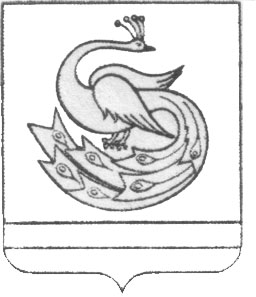 АДМИНИСТРАЦИЯ  ПЛАСТОВСКОГО МУНИЦИПАЛЬНОГО РАЙОНА                     П О С Т А Н О В Л Е Н И Е«_30_» ___08________ 2021 г.                                                         № 1009_Образовательная организация:Управление образования Пластовского муниципального района (УО ПМР):Юридический адрес: 457020, Челябинская область, г. Пласт, ул. Октябрьская, 52, 8(35160)-2-16-72email: mmcplast160@mail.rucайт: uoplast.ruБанковские реквизиты: УФК по Челябинской области (Финансовое управление Пластовского муниципального района, УО ПМР л/с 038560041Б)р/сч 40204810365770200323БИК 047501001Отделение Челябинск г. ЧелябинскИНН 7416001448 КПП 742401001ОГРН 1027401029512ОКПО 02118585 ОКАТО 75445000000ОКТМО 75648101001 ОКВЭД 84.11.31.ОКФС 14 ОКОПФ 75404 ОКОГУ 3300100Начальник Управления образования                          М.П._________/Н.А. Аристенко/Молодой специалист (Фио):